Biznesowa oś czasuAby zastąpić tekst zastępczy własnym tekstem, po prostu zaznacz go i zacznij pisać.Aby uzyskać najlepsze wyniki, nie dołączaj spacji po lewej ani prawej stronie znaków zaznaczenia.Chcesz dodać więcej tekstu? Możesz łatwo nadać zawartości doskonały wygląd.Przejrzyj galerię Style na karcie Narzędzia główne, aby uzyskać szybki dostęp do dowolnego formatowania tekstu widocznego w tym dokumencie.[Tutaj dodaj swój tekst.][Tutaj dodaj swój tekst.][Tutaj dodaj swój tekst.]Chcesz dodać kolejną stronę do osi czasu?Żaden problem. Wystarczy wykonać krótką i łatwą procedurę podaną po prawej...Kliknij tutaj, a następnie na karcie Układ w obszarze Narzędzia tabel na wstążce wybierz pozycję Zaznacz tabelę...Na karcie Narzędzia główne wybierz pozycję Kopiuj...…Kliknij u dołu strony (poniżej tabeli) i naciśnij klawisz Enter, aby dodać akapit……Na karcie Narzędzia główne wybierz pozycję Wklej.To wszystko![Tutaj dodaj swój tekst.][Tutaj dodaj swój tekst.]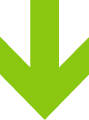 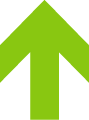 